1. Ваша задача определить максимальное количество топографических знаков. (не менее 10!)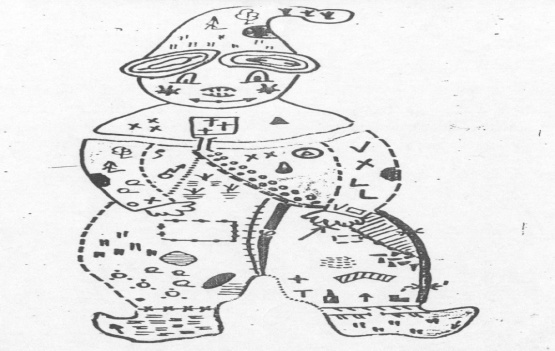 2. Разгадай ребус: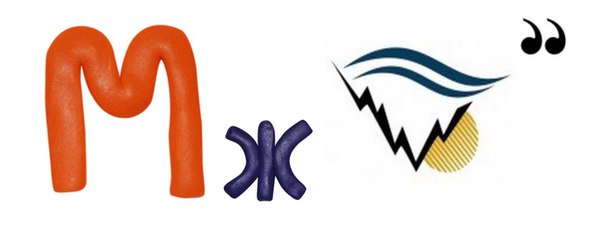 3. Разгадай ребус: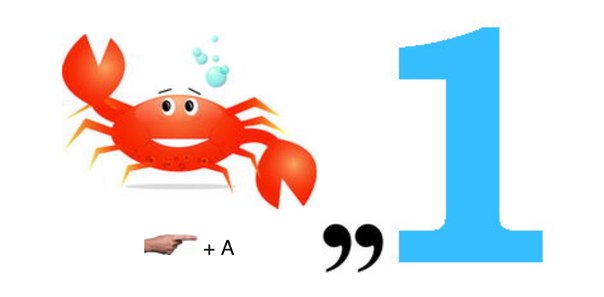 4.Разгадай ребус: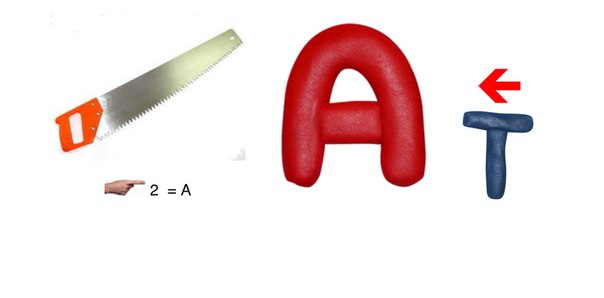 5.Разгадай ребус: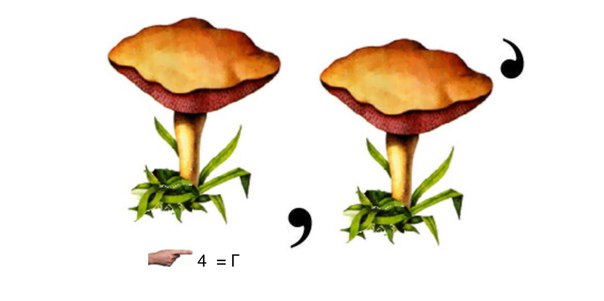 6.Разгадай ребус: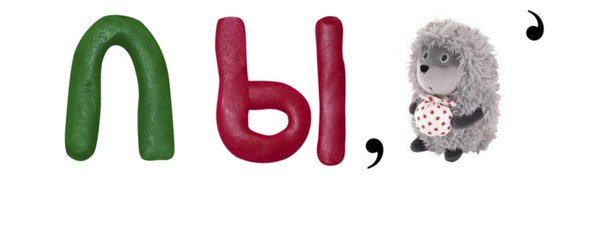 7.Разгадай ребус: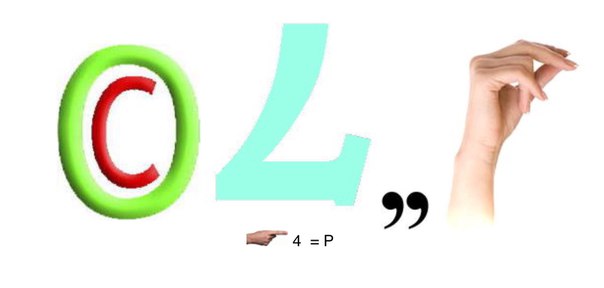 8.Разгадай ребус: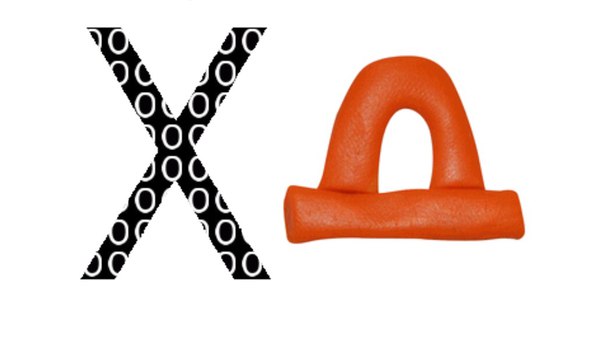 9.Разгадай ребус: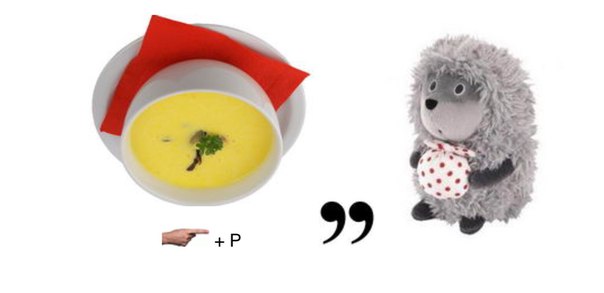 10. Что такое костер? 
а) Это контролируемый источник огня для согревания туристов, приготовления еды и сушки промокшей одежды.
б) Это большая куча хвороста или дров. 
в) Это всё, что хорошо горит. 
г) Это сооружение из дерева, которое хорошо горит.